DRAFT resolution XXFour-year rolling Operational Plans for the ITU-R, ITU-T, ITU-D and the General Secretariat for 2019-2022The Council,recognizingthe provisions of Articles 5, 11A, 12, 14A, 15 and 18 of the ITU Convention,recallingResolutions 71 (Rev. Busan, 2014) on the Strategic Plan for the Union 2016-2019, 72 (Rev. Busan, 2014) on linking strategic, financial and operational planning in ITU, and 151 (Rev. Busan, 2014) on RBM;having considered the draft four-year rolling Operational Plans for 2019-2022 for the Radiocommunication Sector (Document C18/28), Telecommunication Standardization Sector (Document C18/29), Telecommunication Development Sector (Document C18/30), and of the General Secretariat (Document C18/31),having also consideredthe need for the Secretary-General and the Directors of the Bureaux to have some flexibility in the implementation of the corresponding four-year rolling Operational Plan so as to take into consideration any changes that may occur during the interval between two Council sessions,resolves 1	to approve the four-year rolling Operational Plans for 2019-2022 for the Radiocommunication Sector, as presented in Document C18/28; the Telecommunication Standardization Sector, as presented in Document C18/29; the Telecommunication Development Sector, as presented in Document C18/30, and of the General Secretariat, as presented in Document C18/31, to implement and undertake the Sector’s and General Secretariat’s outputs and activities; and2	to allow the Secretary-General and the Directors the necessary flexibility in the implementation of the corresponding four-year rolling Operational Plan for 2019-2022._________Council 2018
Geneva, 17-27 April 2018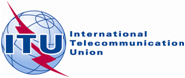 Agenda item: PL 1.11Document C18/32-EAgenda item: PL 1.118 February 2018Agenda item: PL 1.11Original: EnglishReport by the Secretary-GeneralReport by the Secretary-GeneralDRAFT FOUR-YEAR ROLLING OPERATIONAL PLANS FOR THE ITU-R, ITU-T, ITU-D AND THE GENERAL SECRETARIAT FOR 2019-2022DRAFT FOUR-YEAR ROLLING OPERATIONAL PLANS FOR THE ITU-R, ITU-T, ITU-D AND THE GENERAL SECRETARIAT FOR 2019-2022SummaryDraft four-year rolling Operational Plans of the ITU-R, ITU-T, ITU-D, and the General Secretariat for 2019-2022 are presented in the following documents:-	Draft four-year rolling Operational Plan of the ITU-R: Document C18/28;-	Draft four-year rolling Operational Plan of the ITU-T: Document C18/29;-	Draft four-year rolling Operational Plan of the ITU-D: Document C18/30;-	Draft four-year rolling Operational Plan of the General Secretariat: Document C18/31.Action requiredThe Council is invited to review and approve the draft four-year rolling Operational Plans for the ITU-R, ITU-T, ITU-D, and the General Secretariat for 2019-2022 and to adopt the draft Resolution presented in this document.____________ReferencesCV/Art. 5, 11A, 12, 14A, 15 and 18
Resolution 71 (Rev. Busan, 2014)
Resolution 72 (Rev. Busan, 2014)